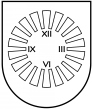 LATVIJAS  REPUBLIKA PRIEKUĻU NOVADA PAŠVALDĪBAReģistrācijas Nr. 90000057511, Cēsu prospekts 5, Priekuļi, Priekuļu pagasts, Priekuļu novads, LV-4126 www.priekuli.lv, tālr. 64107871, e-pasts: dome@priekulunovads.lvLēmumsPriekuļu novada Priekuļu pagastā2021.gada 28,janvārī					                              Nr.24								                (protokols Nr.2, 23.p)Par 2020.gada 28.decembra saistošo noteikumu Nr. 13 “Grozījumi Priekuļu novada pašvaldības 2010.gada 10.jūnija saistošajos noteikumos Nr.9  “Par Priekuļu novada pašvaldības sniegto sociālo pakalpojumu saņemšanas un samaksas kārtību” precizēšanu.Priekuļu novada pašvaldības dome  izskata jautājumu par Priekuļu novada domes saistošo noteikumu Nr. 13 “Grozījumi Priekuļu novada pašvaldības 2010.gada 10.jūnija saistošajos noteikumos Nr.9  “Par Priekuļu novada pašvaldības sniegto sociālo pakalpojumu saņemšanas un samaksas kārtību” precizēšanu.Izvērtējot domes rīcībā esošo informāciju, konstatēts, ka Vides aizsardzības un reģionālās attīstības ministrija savas kompetences ietvaros ir izvērtējusi Priekuļu novada domes 2020. gada 28. decembra saistošos noteikumus Nr.13 “Grozījumi Priekuļu novada pašvaldības 2010. gada 10. jūnija saistošajos noteikumos Nr.9 “Par Priekuļu novada pašvaldības sniegto sociālo pakalpojumu saņemšanas un samaksas kārtību”” (turpmāk – saistošie noteikumi) un ir pieņēmusi tos zināšanai, neizsakot iebildumus (pozitīvs atzinums), vienlaicīgi rekomendējot novērst neprecizitātes.Izvērtējot domes rīcībā esošo informāciju, un pamatojoties uz likuma "Par pašvaldībām" 45.panta ceturto daļu,  ievērojot Vides aizsardzības un reģionālās attīstības ministrijas 2021.gda 20.janvāra atzinumu Nr. 1-18/564 par Priekuļu novada domes saistošajiem noteikumiem Nr.13, Priekuļu novada domes Sociālo jautājumu komitejas 2021.gada 21.janvāra lēmumu (protokols Nr.1.), elektroniski balsojot tiešsaistē, PAR –13 (Elīna Stapulone, Aivars Tīdemanis, Aivars Kalnietis, Arnis Melbārdis, Mārīte Raudziņa, Juris Sukaruks, Sarmīte Orehova, Māris Baltiņš, Dace Kalniņa, Jānis Ročāns,  Elīna Krieviņa, Baiba Karlsberga, Ināra Roce), PRET –nav, ATTURAS –nav, Priekuļu novada dome nolemj:Veikt precizējumus  2020.gada 28.decembra saistošo noteikum Nr. 13 “Grozījumi Priekuļu novada pašvaldības 2010.gada 10.jūnija saistošajos noteikumos Nr.9  “Par Priekuļu novada pašvaldības sniegto sociālo pakalpojumu saņemšanas un samaksas kārtību” tiesiskajā pamatojumā un saistošo noteikumu 1.3., 1.4. un 1.5. apakšpunktos vārdu “noteikumu” aizstāt ar vārdu “noteikumus”, vārdu “apakšdaļu” aizstāt ar vārdu “apakšnodaļu”, kā arī svītrot vārdus “trešo daļu” un “un tās punktiem”, precizēt numerāciju.Precizētos Saistošos noteikumus publicēt informatīvajā izdevumā “Priekuļu novada vēstis”.Atbildīgais par lēmuma izpildi – Administratīvās nodaļas vadītāja L. Prikule.Domes priekšsēdētāja		(paraksts)					Elīna Stapulone